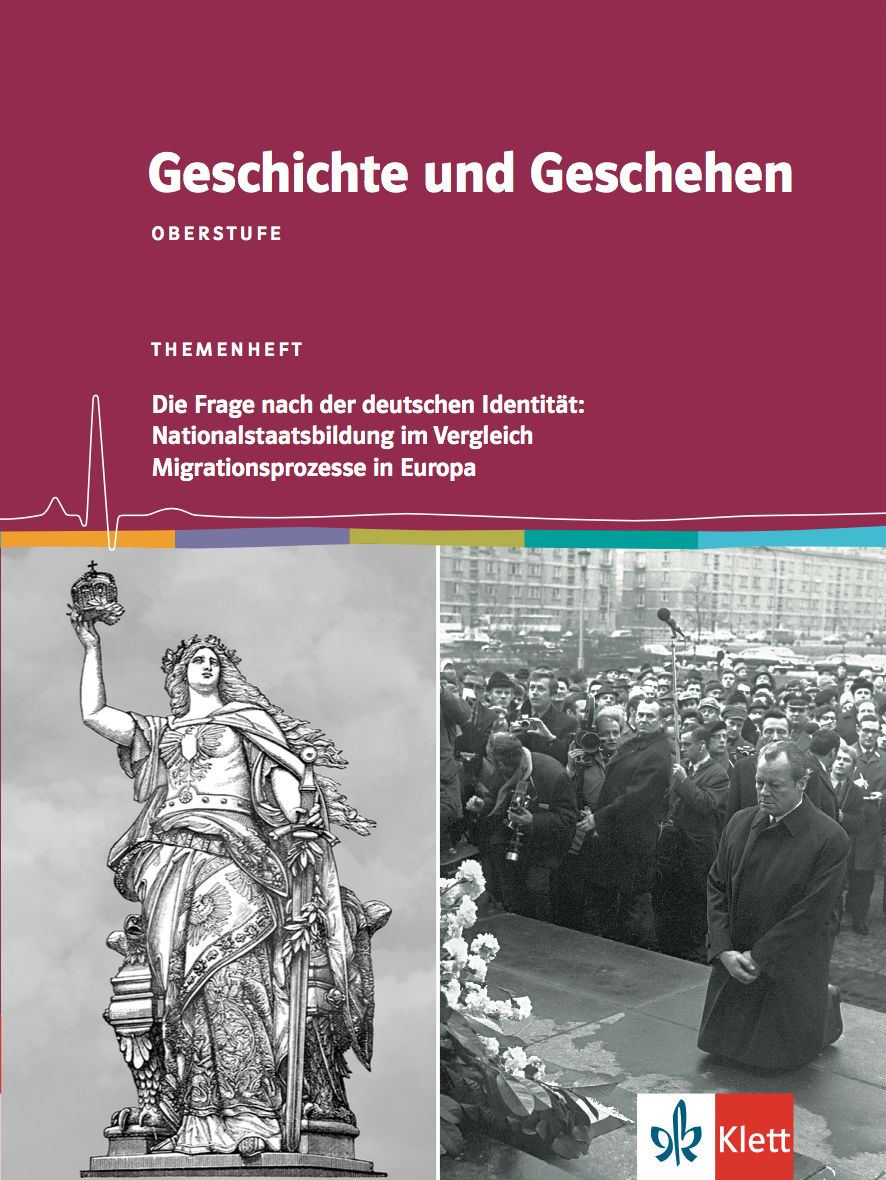 Geschichte und Geschehen Themenheft Geschichte und Geschehen Themenheft Geschichte und Geschehen Themenheft Geschichte und Geschehen Themenheft Geschichte und Geschehen Themenheft Geschichte und Geschehen Themenheft Die Frage nach der deutschen Identität: Nationalstaatsbildung im VergleichMigrationsprozesse in EuropaDie Frage nach der deutschen Identität: Nationalstaatsbildung im VergleichMigrationsprozesse in EuropaDie Frage nach der deutschen Identität: Nationalstaatsbildung im VergleichMigrationsprozesse in EuropaDie Frage nach der deutschen Identität: Nationalstaatsbildung im VergleichMigrationsprozesse in EuropaDie Frage nach der deutschen Identität: Nationalstaatsbildung im VergleichMigrationsprozesse in EuropaDie Frage nach der deutschen Identität: Nationalstaatsbildung im VergleichMigrationsprozesse in EuropaÜbersicht – Inhaltliche Schwerpunkte und Kompetenzen des ThemenheftesÜbersicht – Inhaltliche Schwerpunkte und Kompetenzen des ThemenheftesÜbersicht – Inhaltliche Schwerpunkte und Kompetenzen des ThemenheftesÜbersicht – Inhaltliche Schwerpunkte und Kompetenzen des ThemenheftesÜbersicht – Inhaltliche Schwerpunkte und Kompetenzen des ThemenheftesÜbersicht – Inhaltliche Schwerpunkte und Kompetenzen des Themenheftes978-3-12-430085-0978-3-12-430085-0978-3-12-430085-0978-3-12-430085-0Schule:	Schule:	Lehrer: 	Lehrer: 	Kapitel – Geschichte und Geschehen Themenheft 
(3-12-430085-0)Kapitel – Geschichte und Geschehen Themenheft 
(3-12-430085-0)Inhaltliche Schwerpunkte und Kompetenzen des Themenheftes Inhaltliche Schwerpunkte und Kompetenzen des Themenheftes Inhaltliche Schwerpunkte und Kompetenzen des Themenheftes Inhaltliche Schwerpunkte und Kompetenzen des Themenheftes Inhaltliche Schwerpunkte und Kompetenzen des Themenheftes Inhaltliche Schwerpunkte und Kompetenzen des Themenheftes Die Frage nach der deutschen Identität, S. 14Die Frage nach der deutschen Identität, S. 14Inhaltliche SchwerpunkteSachkompetenzen Methodische KompetenzenMethodische KompetenzenDeutungs- und ReflexionskompetenzenDeutungs- und ReflexionskompetenzenWas heißt „deutsche Identität“ heute?, S. 16Was heißt „deutsche Identität“ heute?, S. 16Begriff der nationalen Identität und Aspekte der „deutschen Identität“ Flüchtlingskrise und nationale Identitätzu den Begriffen „kulturelle Identität“, „kommunikatives Gedächtnis“ sowie „kulturelles Gedächtnis soziale und nationale Identität Deutsch­Sein im 
21. Jahrhundert Darstellungstexte analysieren (Neuer Patriotismus in Deutschland?, Die Nation als Fiktion? – das Konzept der nationalen Identität, Deutschland „postmigrantisch“)Karikaturenanalyse (Flüchtlingskrise 2015)Arbeiten mit Statistiken/Diagrammen (Menschen mit Migrations-hintergrund in Deutschland)Darstellungstexte analysieren (Neuer Patriotismus in Deutschland?, Die Nation als Fiktion? – das Konzept der nationalen Identität, Deutschland „postmigrantisch“)Karikaturenanalyse (Flüchtlingskrise 2015)Arbeiten mit Statistiken/Diagrammen (Menschen mit Migrations-hintergrund in Deutschland)Sach- und Werturteile formulieren: zur Frage, inwieweit die Einteilung von Gesellschaften in Kulturen bzw. Zivilisationen sinnvoll ist und wo eine solche Kategorisierung ihre Grenzen findetzu den aktuellen Herausforderungen für eine deutsche Identität zum Verhältnis von nationaler und kollektiver Identität in Bezug auf Menschen mit MigrationshintergrundSach- und Werturteile formulieren: zur Frage, inwieweit die Einteilung von Gesellschaften in Kulturen bzw. Zivilisationen sinnvoll ist und wo eine solche Kategorisierung ihre Grenzen findetzu den aktuellen Herausforderungen für eine deutsche Identität zum Verhältnis von nationaler und kollektiver Identität in Bezug auf Menschen mit MigrationshintergrundDas theoretische Konstrukt von Nation, Nationalität und Nationalismus, S. 20Das theoretische Konstrukt von Nation, Nationalität und Nationalismus, S. 20Leitbegriffe und Forschungsansätze der Nationalismusforschung Begriffe „Nation und Nationalität“, NationalismusAmbivalenz des Nationalismus Prozess der Nationsbildung Textquellenarbeit (Jean­Jacques Rousseau 1762 „Der Gesellschaftsvertrag“; Flugschrift von Emmanuel Joseph Sieyès 1788; Konzept Johann Gottfried Herders zum Volks­ und Nationenbegriff; Aufsatz des Jenaer Historikers Heinrich Luden 1814 zum Thema Individuum und Staat, Volk und Menschheit; Ernst Moritz Arndt 1813 zum deutschen Vaterland)Bildquellenarbeit (amerikanische Unabhängig-keitserklärung, Rückseite der amerikanischen Zweidollarnote)Darstellungstexte analysieren (Hans Ulrich Wehler 2005 zum Konzept des Nationalismus; Historiker Jansen und Borggräfe 2007 zu den Grund-lagen der Schweizer Nation)Textquellenarbeit (Jean­Jacques Rousseau 1762 „Der Gesellschaftsvertrag“; Flugschrift von Emmanuel Joseph Sieyès 1788; Konzept Johann Gottfried Herders zum Volks­ und Nationenbegriff; Aufsatz des Jenaer Historikers Heinrich Luden 1814 zum Thema Individuum und Staat, Volk und Menschheit; Ernst Moritz Arndt 1813 zum deutschen Vaterland)Bildquellenarbeit (amerikanische Unabhängig-keitserklärung, Rückseite der amerikanischen Zweidollarnote)Darstellungstexte analysieren (Hans Ulrich Wehler 2005 zum Konzept des Nationalismus; Historiker Jansen und Borggräfe 2007 zu den Grund-lagen der Schweizer Nation)Sach- und Werturteile formulieren: zu den Argumenten, die Jean-Jacques Rousseau für die Begründung seines Gesellschaftsvertrags verwandte zur Frage, was Emmanuel Joseph Sieyès und Johann Gottfried Herder unter Nation verstehenzum Realismus von Heinrich Ludens Kriterien für Einheit von Volk und Staat vor dem Hintergrund der in Europa bestehenden Grenzen von 1814zu Ernst Moritz Arndts Gedicht zu Hans Ulrich Wehlers Konzept einer Alternative zur Nation als Integrationsmittel zu den Grundlagen, auf denen der Schweizer Nationalstaat beruhtSach- und Werturteile formulieren: zu den Argumenten, die Jean-Jacques Rousseau für die Begründung seines Gesellschaftsvertrags verwandte zur Frage, was Emmanuel Joseph Sieyès und Johann Gottfried Herder unter Nation verstehenzum Realismus von Heinrich Ludens Kriterien für Einheit von Volk und Staat vor dem Hintergrund der in Europa bestehenden Grenzen von 1814zu Ernst Moritz Arndts Gedicht zu Hans Ulrich Wehlers Konzept einer Alternative zur Nation als Integrationsmittel zu den Grundlagen, auf denen der Schweizer Nationalstaat beruhtNation und politischer Mythos, S. 28Nation und politischer Mythos, S. 28Mythen in Deutschland politische Mythen und ihre Funktion deutscher Reichsmythos Reichsmythos im 
19. und 20. Jahrhundert Bildquellenarbeit (deutsche Künstlerpostkarte aus den ersten Monaten des Ersten Weltkrieges; Postkarte vom 1890 bis 1896 errichteten Nationaldenkmal auf dem Kyffhäuser mit Auszügen aus einer 1817 entstandenen Ballade von Friedrich Rückert)Darstellungstexte analysieren (Herfried Münkler 2009 zu den nationalen Mythen nach 1945)Textquellenarbeit (Hoffmann von Fallersleben 1840)Bildquellenarbeit (deutsche Künstlerpostkarte aus den ersten Monaten des Ersten Weltkrieges; Postkarte vom 1890 bis 1896 errichteten Nationaldenkmal auf dem Kyffhäuser mit Auszügen aus einer 1817 entstandenen Ballade von Friedrich Rückert)Darstellungstexte analysieren (Herfried Münkler 2009 zu den nationalen Mythen nach 1945)Textquellenarbeit (Hoffmann von Fallersleben 1840)Sach- und Werturteile formulieren: zur Deutungskraft des deutschen Reichsmythos  zur Frage, warum politische Mythen besonders in Krisenzeiten oder gesellschaftlichen und politischen Umbruchphasen Hochkonjunktur habenzum Zusammenhang von Mythos, Gegenmythos, Feindbild und Identitätzur Frage, ob jede Gesellschaft politische Mythen benötigt Sach- und Werturteile formulieren: zur Deutungskraft des deutschen Reichsmythos  zur Frage, warum politische Mythen besonders in Krisenzeiten oder gesellschaftlichen und politischen Umbruchphasen Hochkonjunktur habenzum Zusammenhang von Mythos, Gegenmythos, Feindbild und Identitätzur Frage, ob jede Gesellschaft politische Mythen benötigt Welche Identität hat eine Einwanderungsgesellschaft?, S. 30Welche Identität hat eine Einwanderungsgesellschaft?, S. 30Auswirkungen von Migration auf das Konstrukt der „deutschen“ Identität Deutschwerden und Deutschsein Deutschland – ein Einwanderungsland Leitbild und Leitkultur Bildquellenarbeit (Straße in Berlin Kreuzberg, Foto 2008; Karikatur von Wilbur Dawbarn zur kulturellen Identität, London um 2009) Darstellungstexte analysieren (Mittelalter­Historiker Johannes Fried 2015 zur Herkunft „der Deutschen“; Bundespräsident Joachim Gauck zu Deutschland als Einwanderungsgesellschaft)Bildquellenarbeit (Straße in Berlin Kreuzberg, Foto 2008; Karikatur von Wilbur Dawbarn zur kulturellen Identität, London um 2009) Darstellungstexte analysieren (Mittelalter­Historiker Johannes Fried 2015 zur Herkunft „der Deutschen“; Bundespräsident Joachim Gauck zu Deutschland als Einwanderungsgesellschaft)Sach- und Werturteile formulieren: zur Aussage: „Der Begriff Deutsche Leitkultur drückt ein Überlegen-heitsgefühl gegenüber anderen Lebensweisen aus. Es bleibt dabei: Jeder soll nach seiner Façon selig werden – allerdings auf dem Boden unseres Grundgesetzes und unserer Werte.“ (Guido Westerwelle) zur Frage, wie sich die nationale Identität Deutschlands durch die Vielfalt an Migration verändern könnte zur Rede von Bundespräsident Joachim Gauck in Bezug auf seine Definition einer Einwanderungs-gesellschaftzum Identitätsdiskurs in Bezug auf Migration in anderen Ländern Sach- und Werturteile formulieren: zur Aussage: „Der Begriff Deutsche Leitkultur drückt ein Überlegen-heitsgefühl gegenüber anderen Lebensweisen aus. Es bleibt dabei: Jeder soll nach seiner Façon selig werden – allerdings auf dem Boden unseres Grundgesetzes und unserer Werte.“ (Guido Westerwelle) zur Frage, wie sich die nationale Identität Deutschlands durch die Vielfalt an Migration verändern könnte zur Rede von Bundespräsident Joachim Gauck in Bezug auf seine Definition einer Einwanderungs-gesellschaftzum Identitätsdiskurs in Bezug auf Migration in anderen Ländern Wurzeln unserer Identität, 
S. 34 Wurzeln unserer Identität, 
S. 34 Beispiele, die das Selbst-verständnis und die Mentalität der Deutschen geprägt haben Gesellschaft des Kaiserreiches Weimarer Republik und ihre Bürger Nationalsozialismus 
und deutsches Selbst-verständnis deutsches Selbstver-ständnis nach 1945 Stellung von Frauen 
und Männern im 20. Jhdeutsch­französisches Verhältnis im 19./20. Jh Deutschland und Polen: Nationalstaatsbildung 
im Vergleich, S. 36Deutschland und Polen: Nationalstaatsbildung 
im Vergleich, S. 36Inhaltliche SchwerpunkteSachkompetenzen Methodische KompetenzenMethodische KompetenzenDeutungs- und ReflexionskompetenzenDeutungs- und ReflexionskompetenzenWie entstanden die polnische und die deutsche Frage?, S. 38Wie entstanden die polnische und die deutsche Frage?, S. 38Überblick über die Entstehung der polnischen und der deutschen Frage Zeitalter des Nationalis-mus u. die nationale Fragedrei polnische Teilungen polnische Nationalbe-wegung und Napoleon Napoleon, die Deutschen und das Ende des ReichesGeburtsstunde des deutschen Nationalismus Arbeit mit einer Zeitleiste (zweispaltige Zeitleiste zur deutschen und polnischen Geschichte von 1772 bis 1815)Bildquellenarbeit (Allegorie zur ersten polnische Teilung 1772; Gemälde Georg Friedrich Kersting, Auf Vorposten) Arbeit mit Schaubildern (wechselnde Zugehörigkeiten von polnischen Städten und gebieten von 1773–1991) Textquellenarbeit (Jan Henryk Dabrowski 1797 zum Verhältnis von Polen und Napoleon; Proklamation des preußischen Königs zum Widerstand gegen Napoleon, 1813; Historiker Thomas Nipperdey zur Bedeutung Napoleons für die Deutschen im 19. Jh, 1983) Kartenarbeit (Polnische Teilungen, Neuordnung des Heiligen Römischen Reiches deutscher Nation unter Napoleon 1813)Darstellungstexte analysieren (Historiker Norman Davies 2000 zu den Folgen der polnischen Teilungen)Arbeit mit einer Zeitleiste (zweispaltige Zeitleiste zur deutschen und polnischen Geschichte von 1772 bis 1815)Bildquellenarbeit (Allegorie zur ersten polnische Teilung 1772; Gemälde Georg Friedrich Kersting, Auf Vorposten) Arbeit mit Schaubildern (wechselnde Zugehörigkeiten von polnischen Städten und gebieten von 1773–1991) Textquellenarbeit (Jan Henryk Dabrowski 1797 zum Verhältnis von Polen und Napoleon; Proklamation des preußischen Königs zum Widerstand gegen Napoleon, 1813; Historiker Thomas Nipperdey zur Bedeutung Napoleons für die Deutschen im 19. Jh, 1983) Kartenarbeit (Polnische Teilungen, Neuordnung des Heiligen Römischen Reiches deutscher Nation unter Napoleon 1813)Darstellungstexte analysieren (Historiker Norman Davies 2000 zu den Folgen der polnischen Teilungen)Sach- und Werturteile formulieren: zur Frage inwiefern sich die polnischen und deutschen Nationalisten im Jahr 1815 in einer ähnlichen oder verschiedenen Situation befanden zu den Folgen der Teilungen für Polen und für die Geschichtsschreibungzu den langfristigen Folgen für die territoriale Entwicklung Polens von 1773 bis 1950 
zur Haltung des preußischen Königs in Bezug auf die nationale Frage Sach- und Werturteile formulieren: zur Frage inwiefern sich die polnischen und deutschen Nationalisten im Jahr 1815 in einer ähnlichen oder verschiedenen Situation befanden zu den Folgen der Teilungen für Polen und für die Geschichtsschreibungzu den langfristigen Folgen für die territoriale Entwicklung Polens von 1773 bis 1950 
zur Haltung des preußischen Königs in Bezug auf die nationale Frage Wie löst der Wiener Kongress die nationale Frage?, S. 44Wie löst der Wiener Kongress die nationale Frage?, S. 44Überblick zu den Antworten des Wiener Kongresses 1814/15 auf die polnische und die deutsche Frage und die damit verbundenen langfristigen Probleme Neuordnung Europas und die Heilige Allianz polnische Frage auf dem Kongress Neuordnung Deutschlands: der Deutsche Bund Ideen, Ziele und Träger des deutschen Nationalismus Textquellenarbeit (Deutsche Bundesakte vom 8. Juni 1815; Freiherr vom Stein über den Deutschen Bund; Wilhelm von Humboldt über den Deutschen Bund)Kartenarbeit (Der Deutsche Bund – Mitteleuropa nach dem Wiener Kongress 1815)Darstellungstexte analysieren (Hans Henning Hahn über die Situation der polnischen und deutschen Nation nach dem Wiener Kongress, 1995) Arbeit mit Karikaturen („Zeitgeist“ und „Anti-Zeitgeist“ Karikatur von J. M. Voltz, 1819; anonyme französische Karikatur zum Verhalten der Kongressteilnehmer)Textquellenarbeit (Deutsche Bundesakte vom 8. Juni 1815; Freiherr vom Stein über den Deutschen Bund; Wilhelm von Humboldt über den Deutschen Bund)Kartenarbeit (Der Deutsche Bund – Mitteleuropa nach dem Wiener Kongress 1815)Darstellungstexte analysieren (Hans Henning Hahn über die Situation der polnischen und deutschen Nation nach dem Wiener Kongress, 1995) Arbeit mit Karikaturen („Zeitgeist“ und „Anti-Zeitgeist“ Karikatur von J. M. Voltz, 1819; anonyme französische Karikatur zum Verhalten der Kongressteilnehmer)Sach- und Werturteile formulieren: zu den Aufgaben, Zielen und Ergebnissen des Wiener Kongresseszur Frage, ob der Deutsche Bund 1815 eine sinnvolle oder fehlerhafte Lösung für die Neuordnung Deutschlands darstellte Sach- und Werturteile formulieren: zu den Aufgaben, Zielen und Ergebnissen des Wiener Kongresseszur Frage, ob der Deutsche Bund 1815 eine sinnvolle oder fehlerhafte Lösung für die Neuordnung Deutschlands darstellte Nation ohne Staat – Teilungsherrschaft über Polen, S. 50Nation ohne Staat – Teilungsherrschaft über Polen, S. 50Entwicklung in den polnischen Teilungs-gebieten nach 1815 Zeitalter der Aufstände gegen die Teilungs-mächte Polenbegeisterung in Europa unterschiedliche Verhält-nisse in den Teilungs-gebieten Werden der modernen polnischen Nation Bildquellenarbeit (Allegorie Polens, Ausschnitt aus einer Postkarte von 1910; Finis Poloniae, Gemälde von Dietrich Monten, 1832)Arbeit mit Karikaturen (Karikatur von Andrzej Mleczko)Darstellungstexte analysieren (Historiker Norman Davies zu den Veränderungen im polnischen Nationalbewusst-sein, 2000; Ausschnitt einer wissenschaftlichen Darstellung der Geschichte Polens)Textquellenarbeit (Manifest des polnischen Sejm 1830; Denkschrift von General von Roeder am 5. Mai 1831; Zeitungsartikel: Kocher- und Jagstboten aus Künselsau, 1832; Rede Zar Nikolaus I. vor polnischen Deputierten, 1835) Bildquellenarbeit (Allegorie Polens, Ausschnitt aus einer Postkarte von 1910; Finis Poloniae, Gemälde von Dietrich Monten, 1832)Arbeit mit Karikaturen (Karikatur von Andrzej Mleczko)Darstellungstexte analysieren (Historiker Norman Davies zu den Veränderungen im polnischen Nationalbewusst-sein, 2000; Ausschnitt einer wissenschaftlichen Darstellung der Geschichte Polens)Textquellenarbeit (Manifest des polnischen Sejm 1830; Denkschrift von General von Roeder am 5. Mai 1831; Zeitungsartikel: Kocher- und Jagstboten aus Künselsau, 1832; Rede Zar Nikolaus I. vor polnischen Deputierten, 1835) Sach- und Werturteile formulieren: zur polnische Nationalbewegung und ihre Ideologie zu den jeweiligen Konfliktpositionen Russlands und Polens Sach- und Werturteile formulieren: zur polnische Nationalbewegung und ihre Ideologie zu den jeweiligen Konfliktpositionen Russlands und Polens 1815–1848: „Was ist des Deutschen Vaterland?“, 
S. 561815–1848: „Was ist des Deutschen Vaterland?“, 
S. 56politische Ziele, Aktionen und Gegner der national-liberalen Bewegung im Vormärz (1815–1848) sowie Verlauf, Probleme und Ergebnis der Revolution von 1848/49 Liberalismus – welche Art von „Freiheit“? nationalliberale Bewegung bis 1848 Revolution 1848 Probleme und Entschei-dungen in der PaulskircheSieg der Gegenrevolution Bildquellenarbeit (Hambacher Fest, Briefmarke von 2007; kolorierte Lithografie von Leopold Schlesinger, 1849) Arbeit mit Strukturbildern (Schema der Paulskirchen-verfassung vom 28. März 1849)Kartenarbeit (Bevölkerung nach Sprachen im Mitteleuropa, 19. Jh.)Textquellenarbeit (Rede Johann Georg August Wirths auf dem Hambacher Fest, 1832; Reden der Abgeordneten Wilhelm Jordan und Arnold Ruge 1848 zur Stellung Posens im Deutschen Bund; privater Brief Friedrich Wilhelms IV. vom 
13. Dezember 1848 an den Gesandten Bunsen über die Kaiserkrone)Analyse wissenschaftlicher Darstellungstexte (Historiker Hans-Ulrich Wehler 2001 zur Situation der deutschen Nationalbewegung vor 1848)Bildquellenarbeit (Hambacher Fest, Briefmarke von 2007; kolorierte Lithografie von Leopold Schlesinger, 1849) Arbeit mit Strukturbildern (Schema der Paulskirchen-verfassung vom 28. März 1849)Kartenarbeit (Bevölkerung nach Sprachen im Mitteleuropa, 19. Jh.)Textquellenarbeit (Rede Johann Georg August Wirths auf dem Hambacher Fest, 1832; Reden der Abgeordneten Wilhelm Jordan und Arnold Ruge 1848 zur Stellung Posens im Deutschen Bund; privater Brief Friedrich Wilhelms IV. vom 
13. Dezember 1848 an den Gesandten Bunsen über die Kaiserkrone)Analyse wissenschaftlicher Darstellungstexte (Historiker Hans-Ulrich Wehler 2001 zur Situation der deutschen Nationalbewegung vor 1848)Sach- und Werturteile formulieren: zu den Ursachen, Formen und Folgen der nationalliberalen Bewegung im Vormärz (1815–1848)zum Verfassungsentwurf von 1849 Sach- und Werturteile formulieren: zu den Ursachen, Formen und Folgen der nationalliberalen Bewegung im Vormärz (1815–1848)zum Verfassungsentwurf von 1849 1871 – Reichsgründung von oben?, S. 621871 – Reichsgründung von oben?, S. 62Bildung eines kleindeutschen NationalstaatsNationalbewegung nach 1849 deutscher Dualismus Verfassungskonflikt in Preußen „Einigungskriege“ Reichsgründung 1871 Textquellenarbeit (Eisen und Blut-Rede Bismarcks vom 30. September 1862; Zeitungs-artikel aus der Neuen Preußischen Zeitung zu Kaiser und Verfassung; der polnische Abgeordnete Alfred von Zoltowski in einer Rede vor dem Deutschen Reichstag, 1. April 1871 zur Reichsgrün-dung und Polen; Otto von Bismarcks Erwiderung, 1.4.1871) Karikaturenanalyse („Der eiserne Junggesell“ 1870) Auswertung von Schaubildern (Verfassung des Deutschen Reiches vom 16. April 1871) Bildquellenarbeit (Porträtfotos Bismarck und Wilhelm I. Kartenarbeit (Vom Deutschen Bund zum Reich – Gebietsge-winne Preußens ab 1864 und Beitritte zum Deutschen Zollverein bis 1871) Textquellenarbeit (Eisen und Blut-Rede Bismarcks vom 30. September 1862; Zeitungs-artikel aus der Neuen Preußischen Zeitung zu Kaiser und Verfassung; der polnische Abgeordnete Alfred von Zoltowski in einer Rede vor dem Deutschen Reichstag, 1. April 1871 zur Reichsgrün-dung und Polen; Otto von Bismarcks Erwiderung, 1.4.1871) Karikaturenanalyse („Der eiserne Junggesell“ 1870) Auswertung von Schaubildern (Verfassung des Deutschen Reiches vom 16. April 1871) Bildquellenarbeit (Porträtfotos Bismarck und Wilhelm I. Kartenarbeit (Vom Deutschen Bund zum Reich – Gebietsge-winne Preußens ab 1864 und Beitritte zum Deutschen Zollverein bis 1871) Sach- und Werturteile formulieren: zur „Reichsgründung von oben“ zum Verfassungsentwurf von 1871 zum demokratischen Charakter der beiden politischen Verfassungs-ordnungen von 1848 und 1871 Sach- und Werturteile formulieren: zur „Reichsgründung von oben“ zum Verfassungsentwurf von 1871 zum demokratischen Charakter der beiden politischen Verfassungs-ordnungen von 1848 und 1871 Der Erste Weltkrieg: 
Die Gründung der Republik Polen, S. 68Der Erste Weltkrieg: 
Die Gründung der Republik Polen, S. 68Weg zur Staatsgrün-dung Polens im Verlauf des Ersten Weltkrieg Germanisierung und Russifizierung nichtpolnische Nationalbewegung – Konkurrenten? 
neue Handlungsspielräume vor 1914 und Erster Weltkrieg Textquellenarbeit (Historiker Wolfgang Wippermann zur Polenpolitik im Kaiserreich, 1992; Mitarbeiter Jozef Pilsudskis, W. Jodka-Narkiewicz, 1909 in einen Artikel zur nationalen Frage; Roman Dmowski, Gegenspieler von J. Pilsudski, 1908 zur nationalen polnischen Strategie; Jozef Pilsudski am 6. August 1914 in einem Manifest)Bildquellenarbeit (Gemälde von Juliusz Kossak, 1909; Foto des Denkmals Józef Piłsudskis vor dem Regie-rungssitz des polnischen Präsidenten, Warschau 2015; Foto Polen im österreich-ungarischen Heer)Darstellungstexte analysieren (Historiker Jürgen Heyde zur nichtpolnischen Nationswer-dungen, 2006; Historiker 
N. Davies zum Anteil des Kaiserreichs an Polens Unabhängigkeit 1918, 2006)Textquellenarbeit (Historiker Wolfgang Wippermann zur Polenpolitik im Kaiserreich, 1992; Mitarbeiter Jozef Pilsudskis, W. Jodka-Narkiewicz, 1909 in einen Artikel zur nationalen Frage; Roman Dmowski, Gegenspieler von J. Pilsudski, 1908 zur nationalen polnischen Strategie; Jozef Pilsudski am 6. August 1914 in einem Manifest)Bildquellenarbeit (Gemälde von Juliusz Kossak, 1909; Foto des Denkmals Józef Piłsudskis vor dem Regie-rungssitz des polnischen Präsidenten, Warschau 2015; Foto Polen im österreich-ungarischen Heer)Darstellungstexte analysieren (Historiker Jürgen Heyde zur nichtpolnischen Nationswer-dungen, 2006; Historiker 
N. Davies zum Anteil des Kaiserreichs an Polens Unabhängigkeit 1918, 2006)Sach- und Werturteile formulieren: zur Polenpolitik im Kaiserreich zum Verhältnis der polnischen zu anderen Nationalbewegungen Osteuropas zu den Zielen und das Selbstverständnis Pilsudskis zu Beginn des Ersten Weltkriegs Sach- und Werturteile formulieren: zur Polenpolitik im Kaiserreich zum Verhältnis der polnischen zu anderen Nationalbewegungen Osteuropas zu den Zielen und das Selbstverständnis Pilsudskis zu Beginn des Ersten Weltkriegs Der Kampf um die Grenzen nach dem Ersten Weltkrieg, S. 68Der Kampf um die Grenzen nach dem Ersten Weltkrieg, S. 68Konflikte zwischen Deutschen und Polen nach 1918 um strittige Gebiete und Grenzen Erbe des Ersten Weltkrieges Entscheidungen des Versailler Vertrages Grenzkämpfe und Volksabstimmungen Polen und nationale Minderheiten Textquellenarbeit („Programm für den Weltfrieden“, Ansprache des US-Präsi-denten Woodrow Wilson 
8. Januar 1918; Grundsätze für die Friedensverhand-lungen“, Botschaft des US-Präsidenten an den Kongress, 11. Februar 1918; Flugblatt des Ostmarkenvereins, der seit 1894 die „Stärkung des Deutschtums“ in Posen und Westpreußen betrieb, 1919; „Der slawische Gedanke“, aus der Warschauer Zeitung „Die Republik Polen“, 23. Mai 1922; Denkschrift des Chef der deutschen Heeresleitung General von Seeckt, 11.9.1922)Darstellungstexte analysieren (Historiker Heinrich August Winkler zum deutsch-polni-schen Verhältnis, 2003; Auszug aus Horst Bieneks Roman „Die erste Polka“, 1975 Kartenarbeit (Grenzen und Bevölkerung, Geschichtskarte zu den Grenzen der neuen Nationalstaaten nach 1919 und zur Bevölkerungsstruktur und den Sprachen; Abstimmung in Oberschlesien 20. März 1921 Bildquellenarbeit (Drehscheibe für Schüler – „Wir verloren:“ Franz Lindner, um 1935; Fort mit dir Preuße!, Plakat eines Schützenver-bandes, 1930; Propaganda im Grenzkampf Plakate zur Volksabstimmung in Ober-schlesien am 21. März 1921)Textquellenarbeit („Programm für den Weltfrieden“, Ansprache des US-Präsi-denten Woodrow Wilson 
8. Januar 1918; Grundsätze für die Friedensverhand-lungen“, Botschaft des US-Präsidenten an den Kongress, 11. Februar 1918; Flugblatt des Ostmarkenvereins, der seit 1894 die „Stärkung des Deutschtums“ in Posen und Westpreußen betrieb, 1919; „Der slawische Gedanke“, aus der Warschauer Zeitung „Die Republik Polen“, 23. Mai 1922; Denkschrift des Chef der deutschen Heeresleitung General von Seeckt, 11.9.1922)Darstellungstexte analysieren (Historiker Heinrich August Winkler zum deutsch-polni-schen Verhältnis, 2003; Auszug aus Horst Bieneks Roman „Die erste Polka“, 1975 Kartenarbeit (Grenzen und Bevölkerung, Geschichtskarte zu den Grenzen der neuen Nationalstaaten nach 1919 und zur Bevölkerungsstruktur und den Sprachen; Abstimmung in Oberschlesien 20. März 1921 Bildquellenarbeit (Drehscheibe für Schüler – „Wir verloren:“ Franz Lindner, um 1935; Fort mit dir Preuße!, Plakat eines Schützenver-bandes, 1930; Propaganda im Grenzkampf Plakate zur Volksabstimmung in Ober-schlesien am 21. März 1921)Sach- und Werturteile formulieren: zu den deutsch-polnischen Beziehungen nach 1918zum Kampf um die Grenzen nach dem Ersten Weltkrieg und die Auswirkungen auf das deutsch-polnische Verhältnis zur Frage, ob das Grenzziehungs-problem besser hätte gelöst werden können Sach- und Werturteile formulieren: zu den deutsch-polnischen Beziehungen nach 1918zum Kampf um die Grenzen nach dem Ersten Weltkrieg und die Auswirkungen auf das deutsch-polnische Verhältnis zur Frage, ob das Grenzziehungs-problem besser hätte gelöst werden können 1939–1945: Besetzung – Vernichtung – Widerstand, 
S. 82 1939–1945: Besetzung – Vernichtung – Widerstand, 
S. 82 deutsche Herrschaft in Polen während des Zweiten Weltkriegs Überfall der Wehrmacht auf Polen Holocaust in Polen Widerstand im Untergrund Textquellenarbeit (Franz Röder, Leiter eines Einsatzkommandos der SiPo (Sicherheitspolizei) und des SD (Sicherheitsdienst) 
in Bromberg, an das 
SD-Hauptamt in Berlin, 
20. Oktober 1939; Heinrich Himmler, Denkschrift, Mai 1940; Instruktion des polni-schen Widerstands von 1941) Bildquellenarbeit (Foto Warschauer Ghetto 1943)Darstellungstexte analysieren (Weltkrieg und Gedenkkultur, Interview mit Dieter Bingen (Direktor des Deutschen Polen-Instituts), 2009; Arbeit mit Karikaturen („Hitler-Stalin-Pakt“ Karikatur von David Low in der britischen Zeitung Evening Standard vom 20. September 1939)Kartenarbeit (Karte zu den deutschen Vernichtungs- und Konzentrationslagern in Polen) Textquellenarbeit (Franz Röder, Leiter eines Einsatzkommandos der SiPo (Sicherheitspolizei) und des SD (Sicherheitsdienst) 
in Bromberg, an das 
SD-Hauptamt in Berlin, 
20. Oktober 1939; Heinrich Himmler, Denkschrift, Mai 1940; Instruktion des polni-schen Widerstands von 1941) Bildquellenarbeit (Foto Warschauer Ghetto 1943)Darstellungstexte analysieren (Weltkrieg und Gedenkkultur, Interview mit Dieter Bingen (Direktor des Deutschen Polen-Instituts), 2009; Arbeit mit Karikaturen („Hitler-Stalin-Pakt“ Karikatur von David Low in der britischen Zeitung Evening Standard vom 20. September 1939)Kartenarbeit (Karte zu den deutschen Vernichtungs- und Konzentrationslagern in Polen) Sach- und Werturteile formulieren: zum Vernichtungskrieg in Polenzur Rolle Polens in der 
NS-Eroberungspolitik zum Geschichtsbewusstsein in Bezug auf Holocaust und 
NS-Polenpolitik zum NS-Menschbild von Heinrich Himmler Sach- und Werturteile formulieren: zum Vernichtungskrieg in Polenzur Rolle Polens in der 
NS-Eroberungspolitik zum Geschichtsbewusstsein in Bezug auf Holocaust und 
NS-Polenpolitik zum NS-Menschbild von Heinrich Himmler „Oder-Neiße-Linie“ – eine Friedensgrenze?, S. 88„Oder-Neiße-Linie“ – eine Friedensgrenze?, S. 88Konflikte um die Grenzziehung, um die Vertreibungen und um die gegensätzlichen Rechtsauffassungen nach dem Zweiten WeltkriegEntscheidungen der Siegermächte 1945 Grenzkonflikt aus Sicht der DDR und BRD Kalter Krieg und neue Ostpolitik Textquellenarbeit (Regierungserklärung Otto Grotewohls vom 12. Oktober 1949; Erklärung des Bundes-tages durch Paul Löbe, 13. Juni 1950; Vertrag zwischen Polen und der Bundesrepublik, 
7. Dezember 1970; Fernseh-ansprache von Bundeskanzler Willy Brandt, Warschau 7. Dezember 1970; Entschließung des Bundes der Vertriebenen zu den Ostverträgen, 11. März 1972; Rede von General Jaruzelski zum 7. Mai 1985 Kartenarbeit (Flüchtlinge und Vertriebene in Ostmitteleuropa bis 1960)Bildquellenarbeit (Dreigeteilt?, Westdeutsches Plakat, Pommersche Landsmann-schaft, erste Hälfte 1960er-Jahre; Freundschaftsvertrag, Plakat aus der DDR 1950)Textquellenarbeit (Regierungserklärung Otto Grotewohls vom 12. Oktober 1949; Erklärung des Bundes-tages durch Paul Löbe, 13. Juni 1950; Vertrag zwischen Polen und der Bundesrepublik, 
7. Dezember 1970; Fernseh-ansprache von Bundeskanzler Willy Brandt, Warschau 7. Dezember 1970; Entschließung des Bundes der Vertriebenen zu den Ostverträgen, 11. März 1972; Rede von General Jaruzelski zum 7. Mai 1985 Kartenarbeit (Flüchtlinge und Vertriebene in Ostmitteleuropa bis 1960)Bildquellenarbeit (Dreigeteilt?, Westdeutsches Plakat, Pommersche Landsmann-schaft, erste Hälfte 1960er-Jahre; Freundschaftsvertrag, Plakat aus der DDR 1950)Sach- und Werturteile formulieren: zu den politischen und rechtlichen Positionen zur „Oder-Neiße-Linie“ in der Nachkriegszeit zur Frage nach Anerkennung der Oder-Neiße-Grenze als Staatsgrenze zur Position der deutschen Vertriebenen und der Jaruselskis 
zur Grenzziehung Sach- und Werturteile formulieren: zu den politischen und rechtlichen Positionen zur „Oder-Neiße-Linie“ in der Nachkriegszeit zur Frage nach Anerkennung der Oder-Neiße-Grenze als Staatsgrenze zur Position der deutschen Vertriebenen und der Jaruselskis 
zur Grenzziehung Sind Versöhnung und Freundschaft möglich?, S. 94Sind Versöhnung und Freundschaft möglich?, S. 94das politische und gesellschaftliche Verhältnis von Deutschen und Polen nach dem Zweiten Weltkrieg Krieg und Vertreibung als Belastung nach 1945 Last der Vergangenheit und die Schuld Bedeutung einer Geste – Brandts Kniefall zwei deutsche Staaten und die Solidarnosć Bildquellenanalyse (Teilnehmer eines Schlesier-treffens in München protestieren gegen die Ostverträge, Foto vom 11. Juli 1971; Gegendemonstranten bei einer Veranstaltung von Vertriebenen, Foto vom 14. Mai 1966; Konrad Adenauer bei der Aufnahme in den Deutschen Orden, Foto vom 10. März 1958; 1410 und 1945, Polnisches Plakat, 1960; Kniefall Brandts vor dem Ghetto-Denkmal in Warschau, Foto, 1970)  Textquellenarbeit (Journalist Peter Merseburger zur Geste Willi Brands am Ghetto-Denkmal am 7. Dezember 1970; Rede Erich Honeckers zur Lage in Polen am 5. Dezember 1980; Solidarität mit der Solidarnosc, Entschließung des Deutschen Bundestages, 18. Dezember 1981; Rede Lech Walesa vor der Friedrich-Ebert-Stiftung in Bonn, 7. September 1989)Bildquellenanalyse (Teilnehmer eines Schlesier-treffens in München protestieren gegen die Ostverträge, Foto vom 11. Juli 1971; Gegendemonstranten bei einer Veranstaltung von Vertriebenen, Foto vom 14. Mai 1966; Konrad Adenauer bei der Aufnahme in den Deutschen Orden, Foto vom 10. März 1958; 1410 und 1945, Polnisches Plakat, 1960; Kniefall Brandts vor dem Ghetto-Denkmal in Warschau, Foto, 1970)  Textquellenarbeit (Journalist Peter Merseburger zur Geste Willi Brands am Ghetto-Denkmal am 7. Dezember 1970; Rede Erich Honeckers zur Lage in Polen am 5. Dezember 1980; Solidarität mit der Solidarnosc, Entschließung des Deutschen Bundestages, 18. Dezember 1981; Rede Lech Walesa vor der Friedrich-Ebert-Stiftung in Bonn, 7. September 1989)Sach- und Werturteile formulieren: zum Kniefall Willi Brandts in Warschauzur Ostpolitik Willi Brandtszum deutsch-polnischen Verhältnis von 1945 bis 1989 Sach- und Werturteile formulieren: zum Kniefall Willi Brandts in Warschauzur Ostpolitik Willi Brandtszum deutsch-polnischen Verhältnis von 1945 bis 1989 1990 – Beginnt ein neues, partnerschaftliches Kapitel?, S. 1001990 – Beginnt ein neues, partnerschaftliches Kapitel?, S. 100Ursachen, Verlauf und Folgen der politischen Umbrüche 1989/90 in Polen und Deutschland Epochenjahr 1989/90 friedliche Revolution in Polen von den Montagsde-monstrationen zur Vereinigung neue deutsch-polnische Beziehungen Bildquellenarbeit (Befreundete Staaten?, Brüder Jarosław und Lech Kaczyński mit Angela Merkel auf einem Titelbild des Magazins Der Spiegel, 18. Juni 2007) Darstellungstext (Deutsch-polnische Beziehungen, Politologe Kai-Olaf Lang zur Rolle Polens in der internationalen Politik seit 1990, 2011) Arbeit mit Karikaturen („Auf ein Neues“, Bundeskanzler Helmut Kohl und der polni-sche Ministerpräsident Tadeusz Mazowiecki, W. Hanel, 1990); Aus Grenzen sollen Brücken werden, Ansprache des Bundespräsi-denten Richard von Weizsäcker am 2. Mai 1990 in Warschau)Bildquellenarbeit (Befreundete Staaten?, Brüder Jarosław und Lech Kaczyński mit Angela Merkel auf einem Titelbild des Magazins Der Spiegel, 18. Juni 2007) Darstellungstext (Deutsch-polnische Beziehungen, Politologe Kai-Olaf Lang zur Rolle Polens in der internationalen Politik seit 1990, 2011) Arbeit mit Karikaturen („Auf ein Neues“, Bundeskanzler Helmut Kohl und der polni-sche Ministerpräsident Tadeusz Mazowiecki, W. Hanel, 1990); Aus Grenzen sollen Brücken werden, Ansprache des Bundespräsi-denten Richard von Weizsäcker am 2. Mai 1990 in Warschau)Sach- und Werturteile formulieren: zur Frage, inwiefern die politische Entwicklung Polens die friedliche Revolution in der DDR beförderte zur Frage, ob es nach dem Ende des Kalten Krieges zu einem konfliktfreien und partnerschaftlichen Verhältnis zwischen Polen und Deutschland gekommen ist Sach- und Werturteile formulieren: zur Frage, inwiefern die politische Entwicklung Polens die friedliche Revolution in der DDR beförderte zur Frage, ob es nach dem Ende des Kalten Krieges zu einem konfliktfreien und partnerschaftlichen Verhältnis zwischen Polen und Deutschland gekommen ist Heimat und Fremde – Migrationsprozesse in Europa, S. 104Heimat und Fremde – Migrationsprozesse in Europa, S. 104Inhaltliche SchwerpunkteSachkompetenzen Methodische KompetenzenMethodische KompetenzenDeutungs- und ReflexionskompetenzenDeutungs- und ReflexionskompetenzenArbeitsmigration der sogenannten „Ruhrpolen“, 
S. 106 Arbeitsmigration der sogenannten „Ruhrpolen“, 
S. 106 Ursachen für die Zuwan-derung der sogenannten „Ruhrpolen“ und deren Lebens- und Arbeits-umstände Bedingungsfaktoren der Zuwanderung Zuwanderer Leben in „Kolonien“ Arbeit im Bergbau Bildquellenarbeit („Grüße aus Habinghorst“, Postkarte einer Kolonie, 1923) Textquellenarbeit (Werbung für die Anwerbung von Arbeits-kräften, 1908; Bericht einer polnischen Lokalchronik aus Bottrop, 1911) Statistiken auswerten (Arbeits-migranten nach Herkunftspro-vinzen)Kartenarbeit (Arbeitsmigrations-ströme in das Ruhrgebiet 
2. Hälfte 19. Jahrhundert) Bildquellenarbeit („Grüße aus Habinghorst“, Postkarte einer Kolonie, 1923) Textquellenarbeit (Werbung für die Anwerbung von Arbeits-kräften, 1908; Bericht einer polnischen Lokalchronik aus Bottrop, 1911) Statistiken auswerten (Arbeits-migranten nach Herkunftspro-vinzen)Kartenarbeit (Arbeitsmigrations-ströme in das Ruhrgebiet 
2. Hälfte 19. Jahrhundert) Sach- und Werturteile formulieren:zu den Bedingungsfaktoren der massenhaften Arbeitsmigration und der Frage, inwiefern bezogen auf heutige Migrationen ähnliche Faktoren vorliegenPerspektivenwechsel einnehmen: als Arbeitsmigrant im Ruhrgebiet einen Brief an die Eltern schreibenSach- und Werturteile formulieren:zu den Bedingungsfaktoren der massenhaften Arbeitsmigration und der Frage, inwiefern bezogen auf heutige Migrationen ähnliche Faktoren vorliegenPerspektivenwechsel einnehmen: als Arbeitsmigrant im Ruhrgebiet einen Brief an die Eltern schreibenIntegration der „Ruhrpolen“ durch „Germanisierung“?, 
S. 110 Integration der „Ruhrpolen“ durch „Germanisierung“?, 
S. 110 Überblick über die „Germanisierungspolitik“ und deren Konsequenzen für die „Ruhrpolen“ „Germanisierungspolitik“ des preußischen Staates Folgen der „Germanisierung“ für die „Ruhrpolen“ Gelungene Integration? Bildquellenarbeit (Abbildungen aus „Der wahre Jacob“, 1906/1912) Textquellenarbeit (Verfügung des Kultusministers für den Sprachgebrauch in den preußischen Volksschulen, die auch von polnischen und litauischen Schülerinnen und Schülern besucht werden, 1873; Denkschrift über „Die Polen im rheinisch-westfä-lischen Steinkohlebezirk“, 1901; Bericht über die Kindheit eines polnischen Mädchens, 
1903; Redeausschnitt des Vorsitzenden Franziszek Mankowski von der Gründungs-versammlung der Gewerkschaft der polnischsprachigen Bergarbeiter (ZZP), 1902; Zehn Gebote für Polen, Artikel aus der polnischen Zeitung „Wiarus Polski“, 1913)Darstellungstexte analysieren (Historiker Christoph Nonne zur Integration der Ruhrpolen, 2011)Bildquellenarbeit (Abbildungen aus „Der wahre Jacob“, 1906/1912) Textquellenarbeit (Verfügung des Kultusministers für den Sprachgebrauch in den preußischen Volksschulen, die auch von polnischen und litauischen Schülerinnen und Schülern besucht werden, 1873; Denkschrift über „Die Polen im rheinisch-westfä-lischen Steinkohlebezirk“, 1901; Bericht über die Kindheit eines polnischen Mädchens, 
1903; Redeausschnitt des Vorsitzenden Franziszek Mankowski von der Gründungs-versammlung der Gewerkschaft der polnischsprachigen Bergarbeiter (ZZP), 1902; Zehn Gebote für Polen, Artikel aus der polnischen Zeitung „Wiarus Polski“, 1913)Darstellungstexte analysieren (Historiker Christoph Nonne zur Integration der Ruhrpolen, 2011)Sach- und Werturteile formulieren: zur „Germanisierungspolitik“ 
gegen die Staatsangehörigen 
nichtdeutscher Sprache zu den Reaktionen der Zuwanderer auf die Politik der versuchten „Eindeutschung“ zur Angemessenheit des Begriffes „Integration“ für den von den Schülerinnen und Schülern untersuchten Migrationsprozess Sach- und Werturteile formulieren: zur „Germanisierungspolitik“ 
gegen die Staatsangehörigen 
nichtdeutscher Sprache zu den Reaktionen der Zuwanderer auf die Politik der versuchten „Eindeutschung“ zur Angemessenheit des Begriffes „Integration“ für den von den Schülerinnen und Schülern untersuchten Migrationsprozess „Gastarbeiter“ in der Bundesrepublik Deutschland, S. 116 „Gastarbeiter“ in der Bundesrepublik Deutschland, S. 116 Arbeitsmigration nach Deutschland Zuwanderung als Teil der deutschen Identität Bedingungsfaktoren der Zuwanderung Bildquellenarbeit (Vor der Außenstelle der Bundesanstalt für Arbeit in Istanbul, Foto 1972; Bundesarbeitsminister Anton Storch und der italienische Außenminister Gaetano Martino unterzeichnen am 20. Dezember 1955 in Rom das erste Anwer-beabkommen; Registrierung und ärztliche Überprüfung bei der Anwerbekommission in Istanbul Textquellenarbeit (Einsatz ausländischer Arbeitskräfte, Bundeskanzler Adenauer in einem Brief an Arbeitsminister Anton Storch, 14. November 1955; Bericht eines italieni-schen Einwanderers nach Deutschland auf das Jahr 1961; Gründe für die Auswanderung in den 1960er-Jahren, Bericht über eine Auswanderung aus der Türkei nach Deutschland, 2008; Leitfaden für türkische „Gastarbeiter“ in Deutschland 1963) Analyse von Statistiken (Wanderungen zwischen den Anwerbeländern und Nieder-sachsen 1960 bis 1990)Bildquellenarbeit (Vor der Außenstelle der Bundesanstalt für Arbeit in Istanbul, Foto 1972; Bundesarbeitsminister Anton Storch und der italienische Außenminister Gaetano Martino unterzeichnen am 20. Dezember 1955 in Rom das erste Anwer-beabkommen; Registrierung und ärztliche Überprüfung bei der Anwerbekommission in Istanbul Textquellenarbeit (Einsatz ausländischer Arbeitskräfte, Bundeskanzler Adenauer in einem Brief an Arbeitsminister Anton Storch, 14. November 1955; Bericht eines italieni-schen Einwanderers nach Deutschland auf das Jahr 1961; Gründe für die Auswanderung in den 1960er-Jahren, Bericht über eine Auswanderung aus der Türkei nach Deutschland, 2008; Leitfaden für türkische „Gastarbeiter“ in Deutschland 1963) Analyse von Statistiken (Wanderungen zwischen den Anwerbeländern und Nieder-sachsen 1960 bis 1990)Sach- und Werturteile formulieren: zur Frage, ob man die Bundes-republik als Einwanderungsland bezeichnen kannzu den staatlichen Motiven für die Anwerbeabkommen, als auch die persönlichen Gründe für eine Auswanderung nach Deutschland Sach- und Werturteile formulieren: zur Frage, ob man die Bundes-republik als Einwanderungsland bezeichnen kannzu den staatlichen Motiven für die Anwerbeabkommen, als auch die persönlichen Gründe für eine Auswanderung nach Deutschland „Gastarbeiter“ werden zu „Einwanderern“, S. 122„Gastarbeiter“ werden zu „Einwanderern“, S. 122Lebensbedingungen der Migranten verändern sich„Gastarbeiter“ – Arbeitsmigration auf Zeit? aus „Gastarbeitern“ werden Einwanderer Herausforderungen bei der Integration Bildquellenarbeit (Werbeanzeige aus der Möbelindustrie, 1970er-Jahre; Sozialverbände suchen nach Helfern für die Kinder der „Gastarbeiter“ in Schulen und sozialen Einrichtungen, Plakat, Bonn 1970; türkische Gast-arbeiter in ihrer Unterkunft in Frankfurt a. M., Foto 1969; türkische Schulklasse, Januar 1969) Textquellenarbeit (Bericht des „Handelsblatts“ von einer Polizeiaktion, bei der die Unterkünfte von „Gastarbeitern“ überprüft wurden, 16. Februar 1967; Berliner Schulsenatorin Hanna- Renate Laurien (CDU) spricht im SPIEGEL über ausländische Schüler in der Bundesrepublik, 1982; Semra Pelek, 1976 in Böblingen bei Stuttgart als Tochter türkischer Eltern geboren, erinnert sich 2011 an ihre Grundschulzeit; in der Wochenzeitschrift DIE ZEIT spricht Ayhan Üstün, der mit 13 aus der Türkei nach Deutsch-land gekommen ist, über Integration früher und heute, 2016; Zwischen den Kulturen, Die drei in Deutschland auf-gewachsenen Schwestern Oja, Ebu und Zermin berichten; Störung des Betriebsfriedens?, Die Wochenzeitschrift DER SPIEGEL über den Missmut der einheimischen Arbeiter gegen-über den „Gastarbeitern“, 
7. Oktober 1964)Bildquellenarbeit (Werbeanzeige aus der Möbelindustrie, 1970er-Jahre; Sozialverbände suchen nach Helfern für die Kinder der „Gastarbeiter“ in Schulen und sozialen Einrichtungen, Plakat, Bonn 1970; türkische Gast-arbeiter in ihrer Unterkunft in Frankfurt a. M., Foto 1969; türkische Schulklasse, Januar 1969) Textquellenarbeit (Bericht des „Handelsblatts“ von einer Polizeiaktion, bei der die Unterkünfte von „Gastarbeitern“ überprüft wurden, 16. Februar 1967; Berliner Schulsenatorin Hanna- Renate Laurien (CDU) spricht im SPIEGEL über ausländische Schüler in der Bundesrepublik, 1982; Semra Pelek, 1976 in Böblingen bei Stuttgart als Tochter türkischer Eltern geboren, erinnert sich 2011 an ihre Grundschulzeit; in der Wochenzeitschrift DIE ZEIT spricht Ayhan Üstün, der mit 13 aus der Türkei nach Deutsch-land gekommen ist, über Integration früher und heute, 2016; Zwischen den Kulturen, Die drei in Deutschland auf-gewachsenen Schwestern Oja, Ebu und Zermin berichten; Störung des Betriebsfriedens?, Die Wochenzeitschrift DER SPIEGEL über den Missmut der einheimischen Arbeiter gegen-über den „Gastarbeitern“, 
7. Oktober 1964)Sach- und Werturteile formulieren: zu den Lebenssituationen, in der sich die Arbeitsmigranten durch das sogenannte „Rotationsprinzip“ befandenzu den Einflussfaktoren unter denen aus „Gastarbeitern“ Einwanderer wurdenSach- und Werturteile formulieren: zu den Lebenssituationen, in der sich die Arbeitsmigranten durch das sogenannte „Rotationsprinzip“ befandenzu den Einflussfaktoren unter denen aus „Gastarbeitern“ Einwanderer wurdenDas Aufnahmeland Deutschland verändert sich, S. 128Das Aufnahmeland Deutschland verändert sich, S. 128Überblick über die Maßnahmen, mit denen von staatlicher Seite darauf reagiert wurde, dass viele der ehemaligen „Gastarbeiter“ nun dauerhaft in Deutsch-land blieben und ihre Familien nachholtenveränderte Sozialstruktur der Zuwanderer zwischen „Integrationspolitik“ und „Begrenzungspolitik“ neue Integrationspolitik ab 1990Bildquellenarbeit (Briefmarke „Integration ausländischer Arbeitnehmerfamilien“, Bundespost 1981) Textquellenarbeit (Evangelische Kirche zur Situation ausländischer Arbeitnehmer, 1970; Denk-schrift für einen „Integrations-plan“ für die BRD, September 1979; Erfahrungsbericht aus einer kleinen Gemeinde in Westsizilien, was Arbeits-migranten nach ihrer Rück-kehr in die Heimat erwartet, 1981; „Heidelberger Manifest“, 1981; Rückblick des Bundes-präsidenten Joachim Gauck angesichts der aktuellen Flüchtlingsbewegung auf die Arbeitsmigration der „Gastarbeiter“, 2016)Darstellungstexte analysieren (Zusammenfassung der Bundeszentrale für politische Bildung zur Diskussion zum Begriff der „deutschen Leitkultur“)Arbeit mit Karikaturen (Kritik an dem geplanten „Gesetz zur Förderung der Rückkehr-bereitschaft von Ausländern“: Jupp Wolter: „Habt ihr denn kein Heimweh?“, 1982 Bildquellenarbeit (Briefmarke „Integration ausländischer Arbeitnehmerfamilien“, Bundespost 1981) Textquellenarbeit (Evangelische Kirche zur Situation ausländischer Arbeitnehmer, 1970; Denk-schrift für einen „Integrations-plan“ für die BRD, September 1979; Erfahrungsbericht aus einer kleinen Gemeinde in Westsizilien, was Arbeits-migranten nach ihrer Rück-kehr in die Heimat erwartet, 1981; „Heidelberger Manifest“, 1981; Rückblick des Bundes-präsidenten Joachim Gauck angesichts der aktuellen Flüchtlingsbewegung auf die Arbeitsmigration der „Gastarbeiter“, 2016)Darstellungstexte analysieren (Zusammenfassung der Bundeszentrale für politische Bildung zur Diskussion zum Begriff der „deutschen Leitkultur“)Arbeit mit Karikaturen (Kritik an dem geplanten „Gesetz zur Förderung der Rückkehr-bereitschaft von Ausländern“: Jupp Wolter: „Habt ihr denn kein Heimweh?“, 1982 Sach- und Werturteile formulieren: zu den staatlichen Maßnahmen, mit denen seit Mitte der 1970er-Jahre auf die Zuwanderung reagiert wurdezur Notwendigkeit, eine „deutsche Leitkultur“ zu formulierenSach- und Werturteile formulieren: zu den staatlichen Maßnahmen, mit denen seit Mitte der 1970er-Jahre auf die Zuwanderung reagiert wurdezur Notwendigkeit, eine „deutsche Leitkultur“ zu formulieren